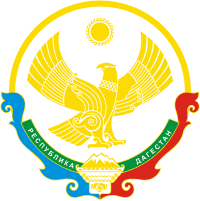 МИНИСТЕРСТВО  ОБРАЗОВАНИЯ  И  НАУКИ  РЕСПУБЛИКИ ДАГЕСТАНУПРАВЛЕНИЕ ОБРАЗОВАНИЯ АДМИНИСТРАЦИИ                                                          МР «СУЛЕЙМАН – СТАЛЬСКИЙ  РАЙОН»МУНИЦИПАЛЬНОЕ КАЗЕННОЕ ОБЩЕОБРАЗОВАТЕЛЬНОЕ УЧРЕЖДЕНИЕ «КАСУМКЕНТСКАЯ СРЕДНЯЯ ОБЩЕОБРАЗОВАТЕЛЬНАЯ ШКОЛА №2» Адрес: 368760.РД, МР «Сулейман-Стальский район», с.Касумкент, ул.Аминова, 136  e-mail: kasumkent.sosh2@yandex.ru      url: http://kasumkent2.dagschool.com/   тел. 8 (928) 672-77-65ПРИКАЗ05.09.2020                                                                                                    № 80-дОб изменении сроков проведения ВПР в 2019/ 2020 году в 4-7  классах                Согласно приказу Федеральной службы по надзору в сфере образования и науки от 17.03.2020 № 313 «О внесении изменений в приказ Федеральной службы по надзору в сфере образования и науки мониторинга качества подготовки обучающихся общеобразовательных организаций в форме всероссийских проверочных работ в 2020 году», письма Рособрнадзора от 05.08.2020 № 13-404 «О проведении всероссийских проверочных работ в 5-9 классах осенью 2020 года» и на основании информационного письма Министерства оразования и науки РД                                     «О принятии дополнительных мер по профилактике распространения коронавирусной инфекции», изменяются сроки проведения ВПР.ПРИКАЗЫВАЮ:
1. Перенести ВПР для обучающихся 4-7 классов 2019/2020 учебного года  на сентябрь-октябрь 2020/2021 учебного года.2. Для обучающихся 4 -7 классов ВПР скорректировать  графики мониторинга  с учетом сроков окончания режима усиленного противодействия коронавирусной инфекции, введенного в регионе (приложение 1).                                                                                                                                      3. Провести всероссийские проверочные работы  в сроки, установленные в приложении 1                                 к настоящему приказу.                                                                                                                                                                                                      4. Выполнение пунктов 2 – 7 приказа по школе от 15.02.2020г «О проведении ВПР в 2019/2020 учебном году» и приложений к нему обязательно (приложение 1А).                                                                                                                                                                    5. Контроль исполнения настоящего приказа возложить на заместителя директора по УВР Агаханова Ф.Д.Директор                                               Велиев М.В.С приказом ознакомлен                                                                                                                        Зам. директора по УВР                        Агаханов Ф.Д.                                                                     График                                                          приложение 1                                                                                                         проведения ВПР (сентябрь – 2020г.)	Агаханов Ф.Д.                            заместитель директора по УВР.                                                                                                                                          приложение 1А
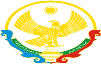 МИНИСТЕРСТВО  ОБРАЗОВАНИЯ  И  НАУКИ  РЕСПУБЛИКИ ДАГЕСТАНУПРАВЛЕНИЕ ОБРАЗОВАНИЯ АДМИНИСТРАЦИИ  МР «СУЛЕЙМАН – СТАЛЬСКИЙ  РАЙОН»МУНИЦИПАЛЬНОЕ КАЗЕННОЕ ОБЩЕОБРАЗОВАТЕЛЬНОЕ УЧРЕЖДЕНИЕ «КАСУМКЕНТСКАЯ СРЕДНЯЯ ОБЩЕОБРАЗОВАТЕЛЬНАЯ ШКОЛА №2» Адрес: 368760.РД, МР «Сулейман-Стальский район», с.Касумкент, ул.Аминова, 136  e-mail: kasumkent.sosh2@yandex.ru      url: http://kasumkent2.dagschool.com/   тел. 8 (928) 672-77-65ПРИКАЗО проведении Всероссийских проверочных работ
 в 2019 / 2020 учебном годуВ соответствии со статьей 28 Федерального закона от 29.12.2012 № 273-ФЗ «Об образовании в РФ», приказом Рособрнадзора №1746 от  27.12.2019г. «О проведении Федеральной службой по надзору в сфере образования и науки мониторинга качества подготовки обучающихся общеобразовательных организаций в 2020 году», во исполнение Приказа № 490-01/19 от 14 марта 2019г.   О проведении в 2020 году Всероссийских проверочных работ (ВПР-2020)  в 4-7, 10-11 классах общеобразовательных организаций Республики ДагестанПРИКАЗЫВАЮ:1. Провести Всероссийские проверочные работы (далее – ВПР) в МКОУ «Касумкентская СОШ № 2» с участием 4-7 классов в сроки, установленные в приложении № 1 к настоящему приказу.2. Назначить ответственным координатором за проведение ВПР  Гаджибекову М.Д. (руководитель МО гуманитарного цикла),  Алимирзоевой К.Н., техническому специалисту, оказать информационно-технологическую помощь, в том числе по организации печати и копировании банков проверочных работ.3. Ответственному координатору за проведение ВПР:– обеспечить проведение подготовительных мероприятий для включения МКОУ «Касумкентская СОШ № 2» в списки участников ВПР, в том числе авторизоваться на портале сопровождения ВПР, получить логины и пароли доступа в личный кабинет школы, заполнить формы-анкеты для участия в ВПР, получить инструктивные материалы;– скачать комплекты для проведения ВПР в личном кабинете системы;– получить пароль для распаковки архива в личном кабинете системы;– скачать в личном кабинете системы ВПР электронный протокол, макет бумажного протокола и список кодов участников проведения работы;– распечатать варианты ВПР на всех участников, бумажный протокол и коды участников. Распечатку материалов производить в кабинете информатики;– организовать выполнение участниками работы. В процессе проведения работы заполнить бумажный протокол, в котором зафиксировать соответствие кода и Ф. И. О. участника. По окончании проведения работы собрать все комплекты в личном кабинете системы ВПР, получить критерии оценивания;– организовать проверку экспертами ответов участников работ с помощью критериев в течение не более 2 рабочих дней с момента окончания ВПР по соответствующему предмету;– заполнить в течение не более 2 рабочих дней электронный протокол сбора результатов выполнения ВПР. Для каждого из участников внести в протокол его код, номер варианта работы и баллы за задания. В электронном протоколе передать только коды участников, Ф. И. О. не указывать;– принять меры по недопущению разглашения информации, содержащейся в материалах ВПР (исключить изъятие, полное или частичное, копирование, воспроизведение информации, содержащейся в материалах), до проведения ВПР.4. Назначить экспертов для оценивания ВПР:– по русскому языку:     Бутаеву Д.А., Мейланову Э.Г., Шихбабаеву С.Ш, Фетиеву Д.Н.– математике:                Яралиеву М.А., Гаджибекову А.А., Мирзоеву С.А., Якубову К.С.– окружающему миру:   Гаджимурадову И.К. , Ибрагимову Г.И. ;– истории:                       Якубову В.А., Курбанову М.Н.;– биологии:                     Гаджимурадову И.К , Ибрагимову Г.И ;– географии:                   Ибрагимову Г.И., Гаджимурадову И.К, Келбялиеву И.А.– обществознанию:        Курбанову М.Н; Якубову В.А.- физике:                          Зейналова М.Г., Куребекову С.А.;- по иностранному языку: Джаруллаеву С.З., Амирханову  П.Б.5. Организаторами проведения ВПР назначить учителей, указанных в приложении № 1 к настоящему приказу.6. Организаторам проведения ВПР в соответствующих кабинетах:– проверить готовность аудитории перед проведением проверочной работы;– получить от координатора за проведение ВПР материалы для проведения проверочной работы;– выдать комплекты проверочных работ участникам;– обеспечить порядок в кабинете во время проведения проверочной работы;– заполнить бумажный протокол во время проведения проверочной работы;– собрать работы участников по окончании проверочной работы и передать их ответственному за проведение ВПР.7. замдиректора по УВР Агаханову Ф.Д внести необходимые изменения в расписание занятий в дни проведения ВПР.8. Контроль исполнения приказа возложить на замдиректора по УВР Агаханова Ф.Д. С приказом ознакомлены:Сроки и порядок проведения ВПР
в 2019 /2020 учебном году                                                                                                                                             Приложение                                                                                                                к приказу  директора МКОУ «Касумкентская СОШ № 2»                                                                                                             от  15.02.2020г.	                                                                                                                                                                 Список участников ВПР5 класс7 класс                                                                                                  Приложение                                                                                                                                                                                                                                                                                 к приказу  директора МКОУ СОШ№ 2                                                                                                                                                 от  15.02.2020г Список общественных наблюдателей в дни проведения ВПР№ПредметПредметКлассСрокОтветственныйОрганизатор5 класс5 класс5 класс5 класс5 класс11Русский язык522.09;  24.09 Гаджибекова М.ДКурбанова М.Н. 11Математика 529.09-------------------Курбанова М.Н.11Окружающий    мир515.09 ------------------Азизова П.Я.	6 класс		6 класс		6 класс		6 класс		6 класс	22История 617.09-------------------Мейланова Э.Г.22Биология615.09-------------------Мейланова Э.Г.22Математика 629.09-------------------Куребекова С.А.22Русский язык622.09-------------------Мейланова Э.Г.7 класс7 класс7 класс7 класс7 класс33География724.09-------------------Лукманова К.М33История 717.09-------------------Шихбабаева С.Ш.33Биология715.09-------------------Лукманова К.М33Обществознание701.10-------------------Ибрагимова Г.И.33Русский язык722.09-------------------Лукманова К.М33Математика 729.09-------------------Якубова В.А.8 класс8 класс44Иностр.яз.85-9 окт-------------------Куребекова С.А.44Обществознание801.10-------------------Ибрагимова Г.И.44Русский язык822.09-------------------Лукманова К.М.44Биология815.09-------------------Мейланова Э.Г.44География 824.09-------------------Курбанова М.Н.44Математика829.09-------------------Якубова В.А.44Физика816.09-------------------Мейланова Э.Г.44История817.09-------------------Шихбабаева С.Ш.от 15.02.2020 г._________       Директор___________________Велиев М.В._____Мирзоева С.А._____________ -------------------.____________ Бутаева  Д.А. _________________ Лукманова К.М. _______________Алимирзоева  К.Н. _______________Агаханов Ф.Д. __________________Курбанова М.Н._________________Якубова К.С.  __________________Алимирзоева С.М. _______________Мейланова Э.Г. _________________Куребекова С.А. ________________Яралиева М.А.       ______________  Гаджимурадова И.К.______________Ибрагимова Г.И.__________________Гаджибекова А.А.._________________ Якубова В.А.    ___________________ Зейналов М.Г._____________________Куребекова С.А. __________________Джаруллаеву С.З.__________________Келбялиева И.А.___________________Амирханова П.Б. __________________Секретарь
Якубова З.А. _________________Приложение № 1 к приказу ____________от 15.02.2020г. № ____ДатаПредметУрокКабинетУчитель-организаторУчитель-организатор4-й класс4-й класс4-й класс4-й класс4-й класс7  и 8 апреля 2020 годарусский язык (часть I и II соответственно)       2классное помещениеКурбанова М.Н. Курбанова М.Н. 13  апреля  2020 годаматематика2Курбанова М.Н.Курбанова М.Н.16   апреля  2020  годаокружающий мир2Азизова П.Я.Азизова П.Я.5-й класс5-й класс5-й класс5-й класс2 апреля  2020  годаистория2Мейланова Э.Г.Мейланова Э.Г.9 апреля  2020  годабиология2Мейланова Э.Г.Мейланова Э.Г.14 апреля  2020  годаматематика2Куребекова С.А.Куребекова С.А.17 апреля  2020  годарусский язык2Мейланова Э.Г.Мейланова Э.Г.6-й класс6-й класс6-й класс6-й класс1 апреля  2020  годагеография2Лукманова К.МЛукманова К.М3 апреля  2020  годаистория2Шихбабаева С.Ш.Шихбабаева С.Ш.6 апреля  2020  годабиология2Лукманова К.МЛукманова К.М13 апреля  2020  годаобществознание2Ибрагимова Г.И.Ибрагимова Г.И.15 апреля  2020  годарусский язык2Лукманова К.МЛукманова К.М17 апреля  2020  годаматематика2Якубова В.А.Якубова В.А.7 класс7 класс7 класс7 класс30 марта 2020 годаАнглийский язык2Куребекова С.А.Куребекова С.А.1 апреля  2020  годаобществознание2Ибрагимова Г.И.Ибрагимова Г.И.3 апреля  2020  годарусский язык2Лукманова К.М.Лукманова К.М.4 апреля  2020  годабиология2Мейланова Э.Г.Мейланова Э.Г.13 апреля  2020  годагеография2Курбанова М.Н.Курбанова М.Н.15 апреля  2020  годаматематика2Якубова В.А.Якубова В.А.16   апреля  2020  годафизика2Мейланова Э.Г.Мейланова Э.Г.17 апреля  2020  годаистория2Шихбабаева С.Ш.Шихбабаева С.Ш.№ п/пФамилия Имя ОтчествоФамилия Имя ОтчествоФамилия Имя ОтчествоклассАгахановаСабринаСултанахмедовна4аАлимуратовМаксимАртурович4аАминоваАйисатГенадьевна4аБулхановИмамГаджиомарович4а БуржумовСаидЭльдарович4аДжигероваАлинаМагомедалиевна4аИбрагимовМисриханРобертович4аИбрагимовРагимРобертович4аКасумовДевришбегГамидович4аМурсаловаМайинаРакимовна4аРаджабоваИрадаРамазановна4аРаджабоваМиланаДженетовна4аРамазановИсмаилТажидинович4аСултановСултанРобертович4а№ п/пФамилия Имя ОтчествоФамилия Имя ОтчествоФамилия Имя ОтчествоклассАлимирзоевАдилСулейманович   4бАлимоваФаридаЭдвиновна4бБабаевАйнудинЭльдарович4бДжабраиловаШамсиятАмриевна4бИбрагимоваРусалинаРуслановна4бКурбановаАминатНасимовна4бМагомедоваАринаИзмаиловна4бМанафовЗиядинАртурович4бМамалиеваМиланаКадыровна4бМисримановСаидАйнудинович4бМисримановаАминаРамазановна4бРамазановаСельмиДалгатовна4б№ п/пФамилия Имя ОтчествоФамилия Имя ОтчествоФамилия Имя ОтчествоклассАгаметовНасруллахСергеевич5АлимурадоваШагаГаджимирзеевна5Аминова ШамсиятГенадьевна5АмираслановаАминаТельмановна5АхмедоваФатимаЗауровна5Бабаева АйишаЭльмановна5БабаеваЭминаСергеевна5ГаджиевРамазанИсабекович5ГаджиеваСамираРуслановна5ДжамаловНасрулахМурадович5ДжаналиеваМарьямВладиковна5ЗалбековРенатЭльгарович5МетхановАмир Закидинович5МисримановаЗалинаРамазановна5НасрулаеваАминатТарлановна5РагимхановаМадинаМаксимовна5РамазановРамазанРасимович5СелимхановСаидСелимханович5СултановаАшахалумТимуровна5ХалиловМагомедКудратович5ХалиловФаридИзметович5ЭседулаевДавидТагирович56 класс6 класс6 класс6 класс6 класс6 класс№ п/пФамилияИмяОтчествокласс1АбукаровКудратШагабудинович6а2Бабаева АминаАзимовна6а3ГасановаНисейхалумРасимовна6а4ДжабраиловаЭвелинаАмриевна6а5ДжамаловаЗейнабТофиковна6а6Ибрагимова ФаизаРобертовна6а7МагомедовРусланАсланович6а8МурсаловаМиланаРакимовна6а9РамазановИкрамАбдулович6а10ХаликовНажмудинНадирович6а11ЭскендаровГамид-ЭфендиДазмирович6а№ п/пФамилия Имя ОтчествоФамилия Имя ОтчествоФамилия Имя Отчествокласс1Алимова МаридаЭдвиновна6б2ГаджиахмедоваАминатАлаудиновна6б3ГусейновРасимАльбертович6б4ЗалбековАбдукеримШамильевич6б5ИбрагимовХалилМурадикович6б6ИбрагимовШамильМурадикович6б7ИсмаиловаАминаРайзудиновна6б8МетхановМагомедЭльдарович6б9РаджабовЛерманДженетович6б10РамазановДавидРустамович6б11РустамовМаратАлимирзоевич6б№ п/пФамилия Имя ОтчествоФамилия Имя ОтчествоФамилия Имя ОтчествоклассАлимов АзизЭнвардович7АхмедовТажидинЗаурович7БабаевИсламЯмудинович7БалаевТельманРамизович7БудуловаМадинаКафлановна7ГаджиевАльфредИсабекович7Джаналиева ЛейлаВладиковна7КурбановЭльмарКазимагомедович7КурбановХаджимурадТельманович7МанафоваЖавагирАртуровна7МахмудоваФатимаРустамовна7Куребекова НаиляКурбановна7МурсаловаЛарисаРадимовна7РамазановаДианаРустамовна7СелимхановаТаисаСелимхановна7ХалиловЭльдарИзметович7ЭседуллаевИбрагимНарикович7№ФИО общественного наблюдателяПредмет1Якубова Валида АлиметовнаИстория2Лукманова Кизил  Магомедовнахимия